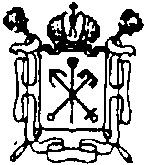 Государственное бюджетное учреждение дополнительного образованияЦентр психолого-педагогической, медицинской и социальной помощиВыборгского района Санкт-Петербурга(ГБУ ДО ЦППМСП Выборгского района)Отчет о проведенных мероприятиях  по профилактике правонарушений несовершеннолетних в 2018-2019 учебном годуОснования: ст. 18 Федерального закона «Об основах системы профилактики правонарушений в Российской Федерации» № 182-ФЗ от 23 июня 2016 года;Распоряжение Правительства Российской Федерации «Об утверждении Концепции развития системы профилактики безнадзорности и правонарушений  несовершеннолетних на период до 2020 года и плана мероприятий на 2017-2020 годы по ее реализации»от 22 марта 2017 г ода № 520-р;Распоряжение Комитета по образованию Санкт-Петербурга «Об утверждении комплексного Плана мероприятий по профилактике правонарушений несовершеннолетних на 2018-2019 учебный год» №2256-р от 27.07.2018; Распоряжение Комитета по образованию Санкт-Петербурга «Об утверждении Плана проведения информационно-просветительских мероприятий по формированию правовой культуры и законопослушного поведения несовершеннолетних, обучающихся в государственных общеобразовательных учреждениях Санкт-Петербурга, в 2018 - 2019 учебном году» № 2132-р от 18.07.2018; Распоряжение Комитета по образованию Санкт-Петербурга «Об утверждении Плана мероприятий по реализации дополнительных мер в области психолого-педагогического сопровождения несовершеннолетних по профилактике суицидального поведения на 2018-2019 учебный год» №2327 от 03.08.2018;Письмо Комитета по образованию Санкт-Петербурга «О Плане мероприятий по антитеррористическому просвещению несовершеннолетних, обучающихся в государственных образовательных учреждениях Санкт-Петербурга, в 2018-2019 учебном году» №03-28-5335/18-0-0 от 17.08.2018.Проведение профилактических мероприятий среди несовершеннолетних по недопущению противоправных действий в общественных местах, по разъяснению учащимся и их родителям (ЗП) условий наступления административной и уголовной ответственности за совершение правонарушений и преступлений, в том числе в сети ИнтернетПроведение профилактических мероприятий среди несовершеннолетних по недопущению противоправных действий в общественных местах, по разъяснению учащимся и их родителям (ЗП) условий наступления административной и уголовной ответственности за совершение правонарушений и преступлений, в том числе в сети ИнтернетПроведение профилактических мероприятий среди несовершеннолетних по недопущению противоправных действий в общественных местах, по разъяснению учащимся и их родителям (ЗП) условий наступления административной и уголовной ответственности за совершение правонарушений и преступлений, в том числе в сети ИнтернетПроведение профилактических мероприятий среди несовершеннолетних по недопущению противоправных действий в общественных местах, по разъяснению учащимся и их родителям (ЗП) условий наступления административной и уголовной ответственности за совершение правонарушений и преступлений, в том числе в сети ИнтернетПроведение профилактических мероприятий среди несовершеннолетних по недопущению противоправных действий в общественных местах, по разъяснению учащимся и их родителям (ЗП) условий наступления административной и уголовной ответственности за совершение правонарушений и преступлений, в том числе в сети ИнтернетПроведение профилактических мероприятий среди несовершеннолетних по недопущению противоправных действий в общественных местах, по разъяснению учащимся и их родителям (ЗП) условий наступления административной и уголовной ответственности за совершение правонарушений и преступлений, в том числе в сети Интернет№п/пНаименование работы (мероприятие)                           Количество участниковКонтингент Содержание работы/Ожидаемый результатСсылки на нормативные документы1.1.Информационный проект «Мир вокруг тебя»    ГБОУ №33 ГБОУ №65 ГБОУ №90 ГБОУ №112 ГБОУ №120 ГБОУ №123ГБОУ №468 ГБОУ №471 ГБОУ №534ГБОУ №623 ГБОУ №61 ГБОУ №622ГБОУ №118 ГБОУ №73 ГБОУ №483 ГБОУ №487 ГБОУ №94Неболсина  ДДЮТ 1081обучающиеся 5-11 кл.Формирование правовой культуры/ Профилактика противоправных действийст. 18 Федерального закона «Об основах системы профилактики правонарушений в Российской Федерации» № 182-ФЗ от 23 июня 2016 года;Распоряжение Комитета по образованию Санкт-Петербурга «Об утверждении комплексного Плана мероприятий по профилактике правонарушений несовершеннолетних на 2018-2019 учебный год» №2256-р от 27.07.2018 1.2.Информационно-практический  проект «Я взрослый»ГБОУ №103 ГБОУ №90 ГБОУ №105 ГБОУ №123 ГБОУ №518 ГБОУ №623 ГБОУ №118ГБОУ №483 ГБОУ №94ГБОУ №97563обучающиеся8-11 кл.Воспитание  правовой грамотности/Профилактика противоправных действийст. 18 Федерального закона «Об основах системы профилактики правонарушений в Российской Федерации» № 182-ФЗ от 23 июня 2016 года;Распоряжение Комитета по образованию Санкт-Петербурга «Об утверждении комплексного Плана мероприятий по профилактике правонарушений несовершеннолетних на 2018-2019 учебный год» №2256-р от 27.07.2018 1.3.Информационный проект «Профилактика правонарушений среди детей и подростков»ГБОУ №110 ГБОУ №112 ГБОУ №115 ГБОУ №124 ГБОУ №453 ГБОУ №487 ГБОУ №468ГБОУ №605ГБОУ №623Неболсина908Родители 5-11 кл.Повышение родительской компетентности по вопросу подростковых правонарушенийст. 18 Федерального закона «Об основах системы профилактики правонарушений в Российской Федерации» № 182-ФЗ от 23 июня 2016 года;Распоряжение Правительства Российской Федерации«Об утверждении Концепции развития системы профилактики безнадзорности и правонарушений  несовершеннолетних на период до 2020 года и плана мероприятий на 2017-2020 годы по ее реализации»от 22 марта 2017 г ода № 520-р1.4.Информационный проект «Профилактика саморазрушающего (рискованного) поведения»ГБОУ №6 ГБОУ №117 Авт колледжГБОУ №494 727обучающиеся7-9 кл.Формирование негативной установки относительно саморазрушающего (ауторискованного) поведения/ Профилактика противоправных действийст. 18 Федерального закона «Об основах системы профилактики правонарушений в Российской Федерации» № 182-ФЗ от 23 июня 2016 года;Распоряжение Правительства Российской Федерации«Об утверждении Концепции развития системы профилактики безнадзорности и правонарушений  несовершеннолетних на период до 2020 года и плана мероприятий на 2017-2020 годы по ее реализации»от 22 марта 2017 г ода № 520-р1.5.Информационный проект «Профилактика насилия над детьми»ГБОУ №6 ГБОУ №104 ГБОУ №10291Родители 1-4 кл.Повышение родительской компетентности по вопросу предупреждения насилия и профилактики жестокого обращения с детьми/ Профилактика противоправных действийст. 18 Федерального закона «Об основах системы профилактики правонарушений в Российской Федерации» № 182-ФЗ от 23 июня 2016 года;Распоряжение Правительства Российской Федерации«Об утверждении Концепции развития системы профилактики безнадзорности и правонарушений  несовершеннолетних на период до 2020 года и плана мероприятий на 2017-2020 годы по ее реализации»от 22 марта 2017 г ода № 520-р1.6.Информационный проект «Жестокое обращение с детьми»ГБОУ №90 ГБОУ №117 ГБОУ №474 ГБОУ №517 ГБОУ №494   ГБОУ №468366Родители5-9 клПовышение родительской компетентности по вопросу предупреждения насилия и профилактики жестокого обращения с детьми/ Профилактика противоправных действийст. 18 Федерального закона «Об основах системы профилактики правонарушений в Российской Федерации» № 182-ФЗ от 23 июня 2016 года;Распоряжение Правительства Российской Федерации«Об утверждении Концепции развития системы профилактики безнадзорности и правонарушений  несовершеннолетних на период до 2020 года и плана мероприятий на 2017-2020 годы по ее реализации»от 22 марта 2017 г ода № 520-р1.7.Диалог с родителями: «Как уберечь детей от вредных привычек»ГБОУ шк.-инт.№33 ГБОУ №92 ГБОУ №474 ГБОУ №60   ГБОУ №1020Родители 1-4 кл.Повышение компетентности родителей/ Профилактика противоправных действийст. 18 Федерального закона «Об основах системы профилактики правонарушений в Российской Федерации» № 182-ФЗ от 23 июня 2016 года;Распоряжение Правительства Российской Федерации«Об утверждении Концепции развития системы профилактики безнадзорности и правонарушений  несовершеннолетних на период до 2020 года и плана мероприятий на 2017-2020 годы по ее реализации»от 22 марта 2017 г ода № 520-р2. Проведение внеклассных мероприятий, направленных на формирование гражданской идентичности личности обучающихся ОУ Санкт-Петербурга, в том числе детей-мигрантов, с включением вопросов, связанных с изучением истории, культуры и традиций Российского государства, государственных символов РФ и исторических символов Санкт-Петербурга2. Проведение внеклассных мероприятий, направленных на формирование гражданской идентичности личности обучающихся ОУ Санкт-Петербурга, в том числе детей-мигрантов, с включением вопросов, связанных с изучением истории, культуры и традиций Российского государства, государственных символов РФ и исторических символов Санкт-Петербурга2. Проведение внеклассных мероприятий, направленных на формирование гражданской идентичности личности обучающихся ОУ Санкт-Петербурга, в том числе детей-мигрантов, с включением вопросов, связанных с изучением истории, культуры и традиций Российского государства, государственных символов РФ и исторических символов Санкт-Петербурга2. Проведение внеклассных мероприятий, направленных на формирование гражданской идентичности личности обучающихся ОУ Санкт-Петербурга, в том числе детей-мигрантов, с включением вопросов, связанных с изучением истории, культуры и традиций Российского государства, государственных символов РФ и исторических символов Санкт-Петербурга2. Проведение внеклассных мероприятий, направленных на формирование гражданской идентичности личности обучающихся ОУ Санкт-Петербурга, в том числе детей-мигрантов, с включением вопросов, связанных с изучением истории, культуры и традиций Российского государства, государственных символов РФ и исторических символов Санкт-Петербурга2. Проведение внеклассных мероприятий, направленных на формирование гражданской идентичности личности обучающихся ОУ Санкт-Петербурга, в том числе детей-мигрантов, с включением вопросов, связанных с изучением истории, культуры и традиций Российского государства, государственных символов РФ и исторических символов Санкт-Петербурга2.1.Информационно-практическое занятие в рамках классных часов «Другой не значит чужой»ГБОУ №103ГБОУ №74 ГБОУ №76 ГБОУ №104 ГБОУ №112 ГБОУ №453 ГБОУ №472 ГБОУ №486 ГБОУ №517 ГБОУ №518 ГБОУ №534ГБОУ №494 ГБОУ №60 ГБОУ №73ГБОУ №97Батенинская библиотека1087обучающиеся 5-6 кл.Формирование толерантности/ формирование гражданской идентичности личности обучающихсяРаспоряжение Комитета по образованию Санкт-Петербурга «Об утверждении комплексного Плана мероприятий по профилактике правонарушений несовершеннолетних на 2018-2019 учебный год» №2256-р от 27.07.2018 2.2.Информационно-практическое занятие «Человек человеку друг»ГБОУ №486ГБОУ №97143обучающиеся8-9 кл.Формирование толерантности/ формирование гражданской идентичности личности обучающихсяРаспоряжение Комитета по образованию Санкт-Петербурга «Об утверждении комплексного Плана мероприятий по профилактике правонарушений несовершеннолетних на 2018-2019 учебный год» №2256-р от 27.07.2018 3. Проведение профилактических мероприятий с обучающимися и их родителями (законными представителями) по формированию законопослушного поведения, в том числе бесед о недопустимости участия детей и подростков в несанкционированных акциях, публичных мероприятиях деструктивного характера3. Проведение профилактических мероприятий с обучающимися и их родителями (законными представителями) по формированию законопослушного поведения, в том числе бесед о недопустимости участия детей и подростков в несанкционированных акциях, публичных мероприятиях деструктивного характера3. Проведение профилактических мероприятий с обучающимися и их родителями (законными представителями) по формированию законопослушного поведения, в том числе бесед о недопустимости участия детей и подростков в несанкционированных акциях, публичных мероприятиях деструктивного характера3. Проведение профилактических мероприятий с обучающимися и их родителями (законными представителями) по формированию законопослушного поведения, в том числе бесед о недопустимости участия детей и подростков в несанкционированных акциях, публичных мероприятиях деструктивного характера3. Проведение профилактических мероприятий с обучающимися и их родителями (законными представителями) по формированию законопослушного поведения, в том числе бесед о недопустимости участия детей и подростков в несанкционированных акциях, публичных мероприятиях деструктивного характера3. Проведение профилактических мероприятий с обучающимися и их родителями (законными представителями) по формированию законопослушного поведения, в том числе бесед о недопустимости участия детей и подростков в несанкционированных акциях, публичных мероприятиях деструктивного характера3.1.Информационный проект «Риски мегаполиса: культура досуга»ГБОУ№6  ГБОУ №62ГБОУ №90 ГБОУ №115 ГБОУ №61 ГБОУ №483459Родители 5-7 кл.Повышение родительской компетентности по формированию законопослушного поведенияст. 18 Федерального закона «Об основах системы профилактики правонарушений в Российской Федерации» № 182-ФЗ от 23 июня 2016 года;Распоряжение Правительства Российской Федерации«Об утверждении Концепции развития системы профилактики безнадзорности и правонарушений  несовершеннолетних на период до 2020 года и плана мероприятий на 2017-2020 годы по ее реализации»от 22 марта 2017 г ода № 520-р3.2.Информационный проект «Поведение в толпе»ГБОУ №74 ГБОУ №101 ГБОУ №482 ГБОУ №486ГБОУ №518 ГБОУ №558ГБОУ №559 ГБОУ №118ГБОУ №483ГБОУ №94876обучающиеся 8-11 кл.Формирование основ безопасного поведения ст. 18 Федерального закона «Об основах системы профилактики правонарушений в Российской Федерации» № 182-ФЗ от 23 июня 2016 года;Распоряжение Правительства Российской Федерации«Об утверждении Концепции развития системы профилактики безнадзорности и правонарушений  несовершеннолетних на период до 2020 года и плана мероприятий на 2017-2020 годы по ее реализации»от 22 марта 2017 г ода № 520-р	4. Проведение мероприятий по антитеррористическому просвещению детей и молодежи в ГБОУ	4. Проведение мероприятий по антитеррористическому просвещению детей и молодежи в ГБОУ	4. Проведение мероприятий по антитеррористическому просвещению детей и молодежи в ГБОУ	4. Проведение мероприятий по антитеррористическому просвещению детей и молодежи в ГБОУ	4. Проведение мероприятий по антитеррористическому просвещению детей и молодежи в ГБОУ	4. Проведение мероприятий по антитеррористическому просвещению детей и молодежи в ГБОУ4.1.Информационно-практическое занятие «Знаешь ли ты, как избежать беды?»ГБОУ №62 ГБОУ №74 ГБОУ №92ГБОУ №104ГБОУ №112 ГБОУ №120 ГБОУ №123 ГБОУ №474 ГБОУ №475 ГБОУ №517 ГБОУ №518 ГБОУ №559 ГБОУ №494 ГБОУ №83 ГБОУ №73 ГБОУ №4831522обучающиеся1-3 кл.Формирование мотивации ответственного поведенияРаспоряжение Комитета по образованию Санкт-Петербурга «Об утверждении комплексного Плана мероприятий по профилактике правонарушений несовершеннолетних на 2018-2019 учебный год» №2256-р от 27.07.2018 Письмо Комитета по образованию Санкт-Петербурга «О Плане мероприятий по антитеррористическому просвещению несовершеннолетних, обучающихся в государственных образовательных учреждениях Санкт-Петербурга, в 2019-2019 учебном году» №03-28-5335/18-0-0 от 17.08.20184.2.Информационно-диагностического занятие  «Внимание! Твоя безопасность»ГБОУ №103 ГБОУ №110ГБОУ №115ГБОУ №517 ГБОУ №483 323обучающиеся8-11 кл.Формирование мотивации ответственного поведенияРаспоряжение Комитета по образованию Санкт-Петербурга «Об утверждении комплексного Плана мероприятий по профилактике правонарушений несовершеннолетних на 2018-2019 учебный год» №2256-р от 27.07.2018 Письмо Комитета по образованию Санкт-Петербурга «О Плане мероприятий по антитеррористическому просвещению несовершеннолетних, обучающихся в государственных образовательных учреждениях Санкт-Петербурга, в 2019-2019 учебном году» №03-28-5335/18-0-0 от 17.08.20185. Проведение тематических бесед и лекций для учащихся и родителей ГБОУ по вопросам профилактики терроризма и экстремизма5. Проведение тематических бесед и лекций для учащихся и родителей ГБОУ по вопросам профилактики терроризма и экстремизма5. Проведение тематических бесед и лекций для учащихся и родителей ГБОУ по вопросам профилактики терроризма и экстремизма5. Проведение тематических бесед и лекций для учащихся и родителей ГБОУ по вопросам профилактики терроризма и экстремизма5. Проведение тематических бесед и лекций для учащихся и родителей ГБОУ по вопросам профилактики терроризма и экстремизма5. Проведение тематических бесед и лекций для учащихся и родителей ГБОУ по вопросам профилактики терроризма и экстремизма5.1.Информационный проект «Театр марионеток»ГБОУ №103 ГБОУ №65 ГБОУ №62 ГБОУ №101 ГБОУ №104 ГБОУ №110 ГБОУ №112ГБОУ №135 ГБОУ №474 ГБОУ №517 ГБОУ №518 ГБОУ №534ГБОУ №622 ГБОУ №487 ГБОУ №94 1409обучающиеся7-9 кл.Профилактики терроризма и экстремизма/ Мотивации ответственного поведенияРаспоряжение Комитета по образованию Санкт-Петербурга «Об утверждении комплексного Плана мероприятий по профилактике правонарушений несовершеннолетних на 2018-2019 учебный год» №2256-р от 27.07.2018 Письмо Комитета по образованию Санкт-Петербурга «О Плане мероприятий по антитеррористическому просвещению несовершеннолетних, обучающихся в государственных образовательных учреждениях Санкт-Петербурга, в 2019-2019 учебном году» №03-28-5335/18-0-0 от 17.08.20185.2.Информационный проект «Риски мегаполиса: референтные группы»0Родители 8-11 кл.Повышение родительской компетентности  родителей по вопросу влияния референтных групп/ Профилактики терроризма и экстремизмаРаспоряжение Комитета по образованию Санкт-Петербурга «Об утверждении комплексного Плана мероприятий по профилактике правонарушений несовершеннолетних на 2018-2019 учебный год» №2256-р от 27.07.2018 Письмо Комитета по образованию Санкт-Петербурга «О Плане мероприятий по антитеррористическому просвещению несовершеннолетних, обучающихся в государственных образовательных учреждениях Санкт-Петербурга, в 2019-2019 учебном году» №03-28-5335/18-0-0 от 17.08.20186. Организация и проведение мероприятий, направленных на патриотическое воспитание детей и подростков6. Организация и проведение мероприятий, направленных на патриотическое воспитание детей и подростков6. Организация и проведение мероприятий, направленных на патриотическое воспитание детей и подростков6. Организация и проведение мероприятий, направленных на патриотическое воспитание детей и подростков6. Организация и проведение мероприятий, направленных на патриотическое воспитание детей и подростков6. Организация и проведение мероприятий, направленных на патриотическое воспитание детей и подростков6.1.Мультурок «Я – гражданин»ГБОУ №33 ГБОУ №62 ГБОУ №74 ГБОУ №110 ГБОУ №474 ГБОУ №486 ГБОУ №518ГБОУ №534 ГБОУ №559 ГБОУ №652 ГБОУ №622 ГБОУ №483 ГБОУ №97 1051Обучающиеся 2-3кл.Формированиепатриотического сознания обучающихсяРаспоряжение Комитета по образованию Санкт-Петербурга «Об утверждении комплексного Плана мероприятий по профилактике правонарушений несовершеннолетних на 2018-2019 учебный год» №2256-р от 27.07.2018 6.2.Фокус-группа «Ценности современного мира»ГБОУ №103 ГБОУ №74 ГБОУ №105 ГБОУ №474 ГБОУ №518 ГБОУ №97 Неболсина 393обучающихся9-11 кл.Формированиепатриотического сознания обучающихсяРаспоряжение Комитета по образованию Санкт-Петербурга «Об утверждении комплексного Плана мероприятий по профилактике правонарушений несовершеннолетних на 2018-2019 учебный год» №2256-р от 27.07.2018 7. Организация и проведение в ГБОУ классных часов и бесед с обучающимися  и родителями на тему кибербезопасности,в том числе, по вопросам безопасности в социальных сетях7. Организация и проведение в ГБОУ классных часов и бесед с обучающимися  и родителями на тему кибербезопасности,в том числе, по вопросам безопасности в социальных сетях7. Организация и проведение в ГБОУ классных часов и бесед с обучающимися  и родителями на тему кибербезопасности,в том числе, по вопросам безопасности в социальных сетях7. Организация и проведение в ГБОУ классных часов и бесед с обучающимися  и родителями на тему кибербезопасности,в том числе, по вопросам безопасности в социальных сетях7. Организация и проведение в ГБОУ классных часов и бесед с обучающимися  и родителями на тему кибербезопасности,в том числе, по вопросам безопасности в социальных сетях7. Организация и проведение в ГБОУ классных часов и бесед с обучающимися  и родителями на тему кибербезопасности,в том числе, по вопросам безопасности в социальных сетях7.1Информационный проект «Безопасный интернет»ГБОУ №65 ГБОУ №92 ГБОУ №120 ГБОУ №518 ГБОУ №622 ГБОУ №487 ГБОУ №605 ГБОУ №97 632обучающиеся1-4 классыПовышение уровня медиаграмотностиРаспоряжение Комитета по образованию Санкт-Петербурга «Об утверждении комплексного Плана мероприятий по профилактике правонарушений несовершеннолетних на 2018-2019 учебный год» №2256-р от 27.07.2018 Распоряжение Комитета по образованию Санкт-Петербурга «Об утверждении Плана мероприятий по реализации дополнительных мер в области психолого-педагогического сопровождения несовершеннолетних по профилактике суицидального поведения на 2018-2019 учебный год» №2327 от 03.08.2018 7.2.Информационный проект «Основы кибербезопасности» ГБОУ №103 ГБОУ №65 ГБОУ №62ГБОУ №76    ГБОУ №90 ГБОУ №92 ГБОУ №107ГБОУ №112 ГБОУ №117 ГБОУ №123 ГБОУ №124ГБОУ №468 ГБОУ №486 ГБОУ №518ГБОУ №622 ГБОУ №118 ГБОУ №73 ГБОУ №487 ГБОУ №94 1503обучающиеся5-11 классыПовышение уровня медиаграмотностиРаспоряжение Комитета по образованию Санкт-Петербурга «Об утверждении комплексного Плана мероприятий по профилактике правонарушений несовершеннолетних на 2018-2019 учебный год» №2256-р от 27.07.2018 Распоряжение Комитета по образованию Санкт-Петербурга «Об утверждении Плана мероприятий по реализации дополнительных мер в области психолого-педагогического сопровождения несовершеннолетних по профилактике суицидального поведения на 2018-2019 учебный год» №2327 от 03.08.2018 7.3.Информационный проект «Профилактика КИЗ. Гаджет-зависимость»ГБОУ №112ГБОУ №486 ГБОУ №517 ГБОУ №622 ГБОУ №494 517Родители 1-6 кл.Повышение компетентности родителей по вопросам компьютерной и игровой зависимости, безопасного поведения в сети ИнтернетРаспоряжение Комитета по образованию Санкт-Петербурга «Об утверждении комплексного Плана мероприятий по профилактике правонарушений несовершеннолетних на 2018-2019 учебный год» №2256-р от 27.07.2018 Распоряжение Комитета по образованию Санкт-Петербурга «Об утверждении Плана мероприятий по реализации дополнительных мер в области психолого-педагогического сопровождения несовершеннолетних по профилактике суицидального поведения на 2018-2019 учебный год» №2327 от 03.08.2018 8. Организация деятельности Родительских Клубов на базе ЦППМСП по вопросам проблемных (конфликтных)взаимодействий с детьми, а также образования и воспитания детей, в том числе иностранных граждан8. Организация деятельности Родительских Клубов на базе ЦППМСП по вопросам проблемных (конфликтных)взаимодействий с детьми, а также образования и воспитания детей, в том числе иностранных граждан8. Организация деятельности Родительских Клубов на базе ЦППМСП по вопросам проблемных (конфликтных)взаимодействий с детьми, а также образования и воспитания детей, в том числе иностранных граждан8. Организация деятельности Родительских Клубов на базе ЦППМСП по вопросам проблемных (конфликтных)взаимодействий с детьми, а также образования и воспитания детей, в том числе иностранных граждан8. Организация деятельности Родительских Клубов на базе ЦППМСП по вопросам проблемных (конфликтных)взаимодействий с детьми, а также образования и воспитания детей, в том числе иностранных граждан8. Организация деятельности Родительских Клубов на базе ЦППМСП по вопросам проблемных (конфликтных)взаимодействий с детьми, а также образования и воспитания детей, в том числе иностранных граждан8.1.Родительский клуб «Моя семья»22Родители и обучающиеся 1-11 классСоздание условий для гармонизации детско-родительских отношений/ Повышение воспитательской компетентности по средствам участия в тематических встречахРаспоряжение Комитета по образованию Санкт-Петербурга «Об утверждении комплексного Плана мероприятий по профилактике правонарушений несовершеннолетних на 2018-2019 учебный год» №2256-р от 27.07.2018 Распоряжение Комитета по образованию Санкт-Петербурга «Об утверждении Плана мероприятий по реализации дополнительных мер в области психолого-педагогического сопровождения несовершеннолетних по профилактике суицидального поведения на 2018-2019 учебный год» №2327 от 03.08.2018 8.2.Семинар-практикум для родителей «Взаимодействие»6Родители обучающихся1-11 классов Психологическая помощь по вопросам проблемных (конфликтных) взаимодействий с детьми, а также образования и воспитания детейРаспоряжение Комитета по образованию Санкт-Петербурга «Об утверждении комплексного Плана мероприятий по профилактике правонарушений несовершеннолетних на 2018-2019 учебный год» №2256-р от 27.07.2018 Распоряжение Комитета по образованию Санкт-Петербурга «Об утверждении Плана мероприятий по реализации дополнительных мер в области психолого-педагогического сопровождения несовершеннолетних по профилактике суицидального поведения на 2018-2019 учебный год» №2327 от 03.08.2018 9. Проведение обучающих семинаров, тренингов для педагогов, родителей ГБОУ по профилактике суицидального поведения детей и подростков9. Проведение обучающих семинаров, тренингов для педагогов, родителей ГБОУ по профилактике суицидального поведения детей и подростков9. Проведение обучающих семинаров, тренингов для педагогов, родителей ГБОУ по профилактике суицидального поведения детей и подростков9. Проведение обучающих семинаров, тренингов для педагогов, родителей ГБОУ по профилактике суицидального поведения детей и подростков9. Проведение обучающих семинаров, тренингов для педагогов, родителей ГБОУ по профилактике суицидального поведения детей и подростков9. Проведение обучающих семинаров, тренингов для педагогов, родителей ГБОУ по профилактике суицидального поведения детей и подростков9.1.Информационный проект «Причины подросткового суицида»ГБОУ №65 ГБОУ №117 ГБОУ №559 ГБОУ №97 ГБОУ №115ГБОУ №61ГБОУ №112ГБОУ №104ГБОУ №474ГБОУ №135638Родители 7-11 кл.Повышение родительской компетентности по вопросу профилактики подросткового суицидаРаспоряжение Комитета по образованию Санкт-Петербурга «Об утверждении комплексного Плана мероприятий по профилактике правонарушений несовершеннолетних на 2018-2019 учебный год» №2256-р от 27.07.2018 Распоряжение Комитета по образованию Санкт-Петербурга «Об утверждении Плана мероприятий по реализации дополнительных мер в области психолого-педагогического сопровождения несовершеннолетних по профилактике суицидального поведения на 2018-2019 учебный год» №2327 от 03.08.2018 9.2.Информационный проект «Помощь педагогам по вопросам профилактики суицидального поведения подростков»ГБОУ №124ГБОУ №482 ГБОУ №61 ГБОУ №622 ГБОУ №494 ГБОУ №487 341Педагоги7-11 кл.Повышение педагогической компетентности по вопросу профилактики суицидального поведения Распоряжение Комитета по образованию Санкт-Петербурга «Об утверждении комплексного Плана мероприятий по профилактике правонарушений несовершеннолетних на 2018-2019 учебный год» №2256-р от 27.07.2018 Распоряжение Комитета по образованию Санкт-Петербурга «Об утверждении Плана мероприятий по реализации дополнительных мер в области психолого-педагогического сопровождения несовершеннолетних по профилактике суицидального поведения на 2018-2019 учебный год» №2327 от 03.08.2018 9.3.Информационный проект «Дети группы риска»ГБОУ №62 ГБОУ №474 ГБОУ №482 ГБОУ №118 166Педагоги1-11 кл.Повышение компетентности педагогов в работе с детьми «группы риска»Распоряжение Комитета по образованию Санкт-Петербурга «Об утверждении комплексного Плана мероприятий по профилактике правонарушений несовершеннолетних на 2018-2019 учебный год» №2256-р от 27.07.2018 Распоряжение Комитета по образованию Санкт-Петербурга «Об утверждении Плана мероприятий по реализации дополнительных мер в области психолого-педагогического сопровождения несовершеннолетних по профилактике суицидального поведения на 2018-2019 учебный год» №2327 от 03.08.2018 10. Проведение ЦППМСП диагностических обследований на предмет выявления детей и подростков, склонных к асоциальному поведению, в том числе к межличностным конфликтам10. Проведение ЦППМСП диагностических обследований на предмет выявления детей и подростков, склонных к асоциальному поведению, в том числе к межличностным конфликтам10. Проведение ЦППМСП диагностических обследований на предмет выявления детей и подростков, склонных к асоциальному поведению, в том числе к межличностным конфликтам10. Проведение ЦППМСП диагностических обследований на предмет выявления детей и подростков, склонных к асоциальному поведению, в том числе к межличностным конфликтам10. Проведение ЦППМСП диагностических обследований на предмет выявления детей и подростков, склонных к асоциальному поведению, в том числе к межличностным конфликтам10. Проведение ЦППМСП диагностических обследований на предмет выявления детей и подростков, склонных к асоциальному поведению, в том числе к межличностным конфликтам10.1.Организация проведения социально-психологического тестирования обучающихсяобучающиеся 6-11 классовРаннее выявление незаконного потребления наркотических средств и психотропных веществРаспоряжение Комитета по образованию Санкт-Петербурга «Об утверждении комплексного Плана мероприятий по профилактике правонарушений несовершеннолетних на 2018-2019 учебный год» №2256-р от 27.07.2018 10.2.Информационно-диагностическое занятие «Осторожно, наркотики!»ГБОУ №115 	ГБОУ №102 136обучающиеся 8-11 кл., училищ, колледжейФормирование негативной установки по отношению к употреблению психоактивных веществ/ Выявление рисков приобщения к ПАВРаспоряжение Комитета по образованию Санкт-Петербурга «Об утверждении комплексного Плана мероприятий по профилактике правонарушений несовершеннолетних на 2018-2019 учебный год» №2256-р от 27.07.2018 10.3.Информационно-диагностическое занятие «Зависимость.net»ГБОУ №112 114Обучающиеся 7-11 классыФормирование культуры здорового и безопасного образа жизни /Выявление склонности к наркотической, алкогольной  и компьютерной зависимостиРаспоряжение Комитета по образованию Санкт-Петербурга «Об утверждении комплексного Плана мероприятий по профилактике правонарушений несовершеннолетних на 2018-2019 учебный год» №2256-р от 27.07.2018 11. Проведение мероприятий, направленных на формирование навыков у обучающихся противостоять психологическому воздействию со стороны сверстников и иных лиц в сети Интернет11. Проведение мероприятий, направленных на формирование навыков у обучающихся противостоять психологическому воздействию со стороны сверстников и иных лиц в сети Интернет11. Проведение мероприятий, направленных на формирование навыков у обучающихся противостоять психологическому воздействию со стороны сверстников и иных лиц в сети Интернет11. Проведение мероприятий, направленных на формирование навыков у обучающихся противостоять психологическому воздействию со стороны сверстников и иных лиц в сети Интернет11. Проведение мероприятий, направленных на формирование навыков у обучающихся противостоять психологическому воздействию со стороны сверстников и иных лиц в сети Интернет11. Проведение мероприятий, направленных на формирование навыков у обучающихся противостоять психологическому воздействию со стороны сверстников и иных лиц в сети Интернет11.1.Информационно-диагностическое занятие «Владею собой»ГБОУ №105 ГБОУ №115 ГБОУ №135ГБОУ №118ГБОУ №94233обучающиеся8-11 кл.Формирование навыков у обучающихся противостоять психологическому воздействиюРаспоряжение Комитета по образованию Санкт-Петербурга «Об утверждении комплексного Плана мероприятий по профилактике правонарушений несовершеннолетних на 2018-2019 учебный год» №2256-р от 27.07.2018 11.2.Групповые занятия «Путешествие в мир своего Я»ГБОУ №6 ГБОУ №90 ГБОУ №453ГБОУ №534 364Обучающиеся 2-4 кл.Формирование представлений о различных эмоциях и социально-приемлемых способах их выражения/ Формирование навыков у обучающихся противостоять психологическому воздействиюРаспоряжение Комитета по образованию Санкт-Петербурга «Об утверждении комплексного Плана мероприятий по профилактике правонарушений несовершеннолетних на 2018-2019 учебный год» №2256-р от 27.07.2018 11.3.Информационно-диагностическое занятие«Противостояние»ГБОУ №103  ГБОУ №90ГБОУ №105ГБОУ №124 ГБОУ №472ГБОУ №622 ГБОУ №494 ГБОУ №118 ГБОУ №97         ДДЮТ588обучающиеся5-7 кл.Формирование навыков у обучающихся противостоять психологическому воздействию со стороны сверстниковРаспоряжение Комитета по образованию Санкт-Петербурга «Об утверждении комплексного Плана мероприятий по профилактике правонарушений несовершеннолетних на 2018-2019 учебный год» №2256-р от 27.07.2018 11.4.Информационно-диагностическое занятие «Пойми себя»ГБОУ №90 ГБОУ №104 ГБОУ №110ГБОУ №61 269обучающиеся 5-9 кл.Выявление уровня нравственной воспитанности/ Формирование навыков у обучающихся противостоять психологическому воздействию со стороны сверстниковРаспоряжение Комитета по образованию Санкт-Петербурга «Об утверждении комплексного Плана мероприятий по профилактике правонарушений несовершеннолетних на 2018-2019 учебный год» №2256-р от 27.07.2018 12. Организация проведения в ГБОУ информационно-просветительских мероприятий по формированию правовой культуры учащихся и их родителей (ЗП)12. Организация проведения в ГБОУ информационно-просветительских мероприятий по формированию правовой культуры учащихся и их родителей (ЗП)12. Организация проведения в ГБОУ информационно-просветительских мероприятий по формированию правовой культуры учащихся и их родителей (ЗП)12. Организация проведения в ГБОУ информационно-просветительских мероприятий по формированию правовой культуры учащихся и их родителей (ЗП)12. Организация проведения в ГБОУ информационно-просветительских мероприятий по формированию правовой культуры учащихся и их родителей (ЗП)12. Организация проведения в ГБОУ информационно-просветительских мероприятий по формированию правовой культуры учащихся и их родителей (ЗП)Декада противодействия идеологии терроризма и экстремизма. Неделя безопасности. Всероссийский урок безопасности школьников в сети ИнтернетДекада противодействия идеологии терроризма и экстремизма. Неделя безопасности. Всероссийский урок безопасности школьников в сети ИнтернетДекада противодействия идеологии терроризма и экстремизма. Неделя безопасности. Всероссийский урок безопасности школьников в сети ИнтернетДекада противодействия идеологии терроризма и экстремизма. Неделя безопасности. Всероссийский урок безопасности школьников в сети ИнтернетДекада противодействия идеологии терроризма и экстремизма. Неделя безопасности. Всероссийский урок безопасности школьников в сети ИнтернетДекада противодействия идеологии терроризма и экстремизма. Неделя безопасности. Всероссийский урок безопасности школьников в сети Интернет12.1.Информационный проект «Ложное сообщение о террористической угрозе – шутка, смех или слезы»ГБОУ №6 ГБОУ №76 ГБОУ №92 ГБОУ №104 ГБОУ №105 ГБОУ №110 ГБОУ №112ГБОУ №115 ГБОУ №120 ГБОУ №124ГБОУ №468 ГБОУ №472 ГБОУ №475 ГБОУ №518 ГБОУ №534 ГБОУ №622 ГБОУ №494 ГБОУ 118ГБОУ №60 ГБОУ №483ГБОУ №487 ГБОУ №605 ГБОУ №94 ГБОУ №971824обучающиеся 5-9 кл.Формирование мотивации ответственного поведения/Противодействия идеологии терроризма и экстремизмаРаспоряжение Комитета по образованию Санкт-Петербурга «Об утверждении Плана проведения информационно-просветительских мероприятий по формированию правовой культуры и законопослушного поведения несовершеннолетних, обучающихся в государственных общеобразовательных учреждениях Санкт-Петербурга, в 2018 - 2019 учебном году» № 2132-р от 18.07.2018  Письмо Комитета по образованию Санкт-Петербурга «О Плане мероприятий по антитеррористическому просвещению несовершеннолетних, обучающихся в государственных образовательных учреждениях Санкт-Петербурга, в 2019-2019 учебном году» №03-28-5335/18-0-0 от 17.08.201812.2Акция «Вместе против террора», приуроченная к Дню солидарности в борьбе с терроризмом (3 сентября)122обучающиеся 5-11 классыФормирование в школьной среде мировоззрения и духовно-нравственной атмосферы этнокультурного взаимоуважения, основанных на принципах уважения прав и свобод человека/-Профилактика терроризма и экстремизмаРаспоряжение Комитета по образованию Санкт-Петербурга «Об утверждении Плана проведения информационно-просветительских мероприятий по формированию правовой культуры и законопослушного поведения несовершеннолетних, обучающихся в государственных общеобразовательных учреждениях Санкт-Петербурга, в 2018 - 2019 учебном году» № 2132-р от 18.07.2018Письмо Комитета по образованию Санкт-Петербурга «О Плане мероприятий по антитеррористическому просвещению несовершеннолетних, обучающихся в государственных образовательных учреждениях Санкт-Петербурга, в 2019-2019 учебном году» №03-28-5335/18-0-0 от 17.08.201812.3.Информационный проект «Риски мегаполиса: интернет-угрозы»ГБОУ №468 ГБОУ №482 ГБОУ №487   ГБОУ №90  ГБОУ №486821Родители 7-9 кл.Повышение компетентности родителей по вопросам рисков, связанных с использованием интернета Распоряжение Комитета по образованию Санкт-Петербурга «Об утверждении Плана проведения информационно-просветительских мероприятий по формированию правовой культуры и законопослушного поведения несовершеннолетних, обучающихся в государственных общеобразовательных учреждениях Санкт-Петербурга, в 2018 - 2019 учебном году» № 2132-р от 18.07.2018  Письмо Комитета по образованию Санкт-Петербурга «О Плане мероприятий по антитеррористическому просвещению несовершеннолетних, обучающихся в государственных образовательных учреждениях Санкт-Петербурга, в 2019-2019 учебном году» №03-28-5335/18-0-0 от 17.08.2018Неделя толерантностиНеделя толерантностиНеделя толерантностиНеделя толерантностиНеделя толерантностиНеделя толерантности12.4.Информационно-диагностическое занятие «Индекс толерантности»ГБОУ №65(8АБВ)ГБОУ №104 8АБВ) ГБОУ №135(10АБ) ГБОУ №482(9АБВ) ГБОУ №494(8АБВ) ГБОУ №60(8Б,9АБ) ГБОУ №483(7А,8АБ) ГБОУ №94(8АБ)564обучающиеся 8-11 кл.Формирование толерантности/Выявление моделей толерантного/интолерантного поведенияРаспоряжение Комитета по образованию Санкт-Петербурга «Об утверждении Плана проведения информационно-просветительских мероприятий по формированию правовой культуры и законопослушного поведения несовершеннолетних, обучающихся в государственных общеобразовательных учреждениях Санкт-Петербурга, в 2018 - 2019 учебном году» № 2132-р от 18.07.2018  12.5.Информационно-практическое занятие в рамках классных часов «Зажги свою звезду»ГБОУ №62(1АБВ) ГБОУ №104(1АБВ)    ГБОУ №110(1АБВ)ГБОУ №518(1АБВ) ГБОУ №534(1АБВ) ГБОУ №652(1АБВ) ГБОУ №483(1АБВ) ГБОУ №94(1АБВ) ГБОУ №97 (1АБ)664обучающиеся 1-х кл.Развитие навыков сотрудничества, формирование толерантностиРаспоряжение Комитета по образованию Санкт-Петербурга «Об утверждении Плана проведения информационно-просветительских мероприятий по формированию правовой культуры и законопослушного поведения несовершеннолетних, обучающихся в государственных общеобразовательных учреждениях Санкт-Петербурга, в 2018 - 2019 учебном году» № 2132-р от 18.07.2018  12.6.Информационно-практическое занятие в рамках классных часов «Добавь в друзья»ГБОУ №65 ГБОУ №62 ГБОУ №90 ГБОУ №135 ГБОУ №453 ГБОУ №474 ГБОУ №486 ГБОУ №518 ГБОУ №534 ГБОУ №73 921обучающиеся 3-4 кл. Развитие навыков сотрудничества, формирование толерантностиРаспоряжение Комитета по образованию Санкт-Петербурга «Об утверждении Плана проведения информационно-просветительских мероприятий по формированию правовой культуры и законопослушного поведения несовершеннолетних, обучающихся в государственных общеобразовательных учреждениях Санкт-Петербурга, в 2018 - 2019 учебном году» № 2132-р от 18.07.2018  Всероссийский День правовой помощи детям. Месяц правовых знанийВсероссийский День правовой помощи детям. Месяц правовых знанийВсероссийский День правовой помощи детям. Месяц правовых знанийВсероссийский День правовой помощи детям. Месяц правовых знанийВсероссийский День правовой помощи детям. Месяц правовых знанийВсероссийский День правовой помощи детям. Месяц правовых знаний12.7.Информационно-практическое занятие «Имею право»ГБОУ №103ГБОУ №6 ГБОУ №90 ГБОУ №110ГБОУ №475ГБОУ №486ГБОУ №517 ГБОУ №558ГБОУ №559ГБОУ №560ГБОУ №623ГБОУ №677ГБОУ №494ГБОУ №483ГБОУ №4871323обучающиеся1-4 кл.Формирование правовой культурыРаспоряжение Комитета по образованию Санкт-Петербурга «Об утверждении Плана проведения информационно-просветительских мероприятий по формированию правовой культуры и законопослушного поведения несовершеннолетних, обучающихся в государственных общеобразовательных учреждениях Санкт-Петербурга, в 2018 - 2019 учебном году» № 2132-р от 18.07.2018  12.8.Игра-квест по правовым знаниям «Правовой лабиринт»ГБОУ №6 ГБОУ №74 ГБОУ №110 ГБОУ №115ГБОУ №123ГБОУ №124 ГБОУ №453 ГБОУ №474 ГБОУ №517 ГБОУ №534 ГБОУ №622 ГБОУ №60 ГБОУ №483 ГБОУ №94 ГБОУ №97825обучающиеся 7-8 кл.Закрепление правовых знанийРаспоряжение Комитета по образованию Санкт-Петербурга «Об утверждении Плана проведения информационно-просветительских мероприятий по формированию правовой культуры и законопослушного поведения несовершеннолетних, обучающихся в государственных общеобразовательных учреждениях Санкт-Петербурга, в 2018 - 2019 учебном году» № 2132-р от 18.07.2018  12.9.Деловая игра «Дебаты: права и обязанности»ГБОУ №74 ГБОУ №90ГБОУ №120 ГБОУ №123 ГБОУ №518 ГБОУ №623 ГБОУ №622 ГБОУ №483 Неболсина 534обучающиеся 10-11 кл.Формирование правовой культурыРаспоряжение Комитета по образованию Санкт-Петербурга «Об утверждении Плана проведения информационно-просветительских мероприятий по формированию правовой культуры и законопослушного поведения несовершеннолетних, обучающихся в государственных общеобразовательных учреждениях Санкт-Петербурга, в 2018 - 2019 учебном году» № 2132-р от 18.07.2018  Неделя безопасного интернета «Безопасность в глобальной сети»Неделя безопасного интернета «Безопасность в глобальной сети»Неделя безопасного интернета «Безопасность в глобальной сети»Неделя безопасного интернета «Безопасность в глобальной сети»Неделя безопасного интернета «Безопасность в глобальной сети»Неделя безопасного интернета «Безопасность в глобальной сети»12.10.Информационно-диагностическое занятие  «Интернет: да или нет?!»ГБОУ №104(7АБВ)ГБОУ №115(8АБВ) ГБОУ №135(7АБВ) ГБОУ №475(9АБВ)ГБОУ №518(7АБВ) ГБОУ №118(7АВ,8Б) ГБОУ №94(7АБ) 479обучающиеся7-9 кл.Повышение уровня медиаграмотности/ Оценка уровня восприятия интернетаРаспоряжение Комитета по образованию Санкт-Петербурга «Об утверждении Плана проведения информационно-просветительских мероприятий по формированию правовой культуры и законопослушного поведения несовершеннолетних, обучающихся в государственных общеобразовательных учреждениях Санкт-Петербурга, в 2018 - 2019 учебном году» № 2132-р от 18.07.2018  Декада здорового образа жизниДекада здорового образа жизниДекада здорового образа жизниДекада здорового образа жизниДекада здорового образа жизниДекада здорового образа жизни12.11.Игра по станциям  «Маршрут здоровья»ГБОУ №76 ГБОУ №115ГБОУ №463ГБОУ №517 ГБОУ №494 ГБОУ №60322Обучающиеся1-2 кл.Закрепление ценностного отношения к своему здоровью, формирование коммуникативных навыковРаспоряжение Комитета по образованию Санкт-Петербурга «Об утверждении Плана проведения информационно-просветительских мероприятий по формированию правовой культуры и законопослушного поведения несовершеннолетних, обучающихся в государственных общеобразовательных учреждениях Санкт-Петербурга, в 2018 - 2019 учебном году» № 2132-р от 18.07.2018  12.12.Информационно-диагностическое занятие «PROздоровье»ГБОУ №6 ГБОУ №74 ГБОУ №475ГБОУ №517 ГБОУ №483299Обучающиеся 2-4 кл.Формирование культуры здоровья, /Выявление представлений о здоровом образе жизниРаспоряжение Комитета по образованию Санкт-Петербурга «Об утверждении Плана проведения информационно-просветительских мероприятий по формированию правовой культуры и законопослушного поведения несовершеннолетних, обучающихся в государственных общеобразовательных учреждениях Санкт-Петербурга, в 2018 - 2019 учебном году» № 2132-р от 18.07.2018  12.13.Игра по станциям «Выбирай-побеждай!»ГБОУ №677 ГБОУ №494 147Обучающиеся3-4 кл.Закрепление ценностного отношения к своему здоровью, формирование коммуникативных навыковРаспоряжение Комитета по образованию Санкт-Петербурга «Об утверждении Плана проведения информационно-просветительских мероприятий по формированию правовой культуры и законопослушного поведения несовершеннолетних, обучающихся в государственных общеобразовательных учреждениях Санкт-Петербурга, в 2018 - 2019 учебном году» № 2132-р от 18.07.2018  12.14.Игра-квест «Остров здоровья»ГБОУ №90 ГБОУ №486ГБОУ №469 171Обучающиеся1-2 кл.Закрепление ценностного отношения к своему здоровью, формирование коммуникативных навыковРаспоряжение Комитета по образованию Санкт-Петербурга «Об утверждении Плана проведения информационно-просветительских мероприятий по формированию правовой культуры и законопослушного поведения несовершеннолетних, обучающихся в государственных общеобразовательных учреждениях Санкт-Петербурга, в 2018 - 2019 учебном году» № 2132-р от 18.07.2018  12.15.Групповые занятия для детей по сохранению и укреплению здоровья «Территория здоровья»ГБОУ №471(6АБ) 59Обучающиеся5-7 кл.Формирование негативной установки по отношению к употреблению психоактивных веществРаспоряжение Комитета по образованию Санкт-Петербурга «Об утверждении Плана проведения информационно-просветительских мероприятий по формированию правовой культуры и законопослушного поведения несовершеннолетних, обучающихся в государственных общеобразовательных учреждениях Санкт-Петербурга, в 2018 - 2019 учебном году» № 2132-р от 18.07.2018  12.16.Дополнительная общеобразовательная общеразвивающая программа «За здоровый стиль жизни»ГБОУ №65ГБОУ №10213Обучающиеся5-9 кл.Развитие добровольческого движенияРаспоряжение Комитета по образованию Санкт-Петербурга «Об утверждении Плана проведения информационно-просветительских мероприятий по формированию правовой культуры и законопослушного поведения несовершеннолетних, обучающихся в государственных общеобразовательных учреждениях Санкт-Петербурга, в 2018 - 2019 учебном году» № 2132-р от 18.07.2018  Месячник антинаркотических мероприятийМесячник антинаркотических мероприятийМесячник антинаркотических мероприятийМесячник антинаркотических мероприятийМесячник антинаркотических мероприятийМесячник антинаркотических мероприятий12.17.Информационный проект «Профилактика употребления ПАВ среди подростков»ГБОУ №474 15Родители 5-11 кл.Повышение компетентности родителей по вопросам профилактики употребления ПАВ подростками/Распоряжение Комитета по образованию Санкт-Петербурга «Об утверждении Плана проведения информационно-просветительских мероприятий по формированию правовой культуры и законопослушного поведения несовершеннолетних, обучающихся в государственных общеобразовательных учреждениях Санкт-Петербурга, в 2018 - 2019 учебном году» № 2132-р от 18.07.2018  12.18.Групповые занятия «Ключ к здоровому будущему»ГБОУ №677(2АБ)55Обучающиеся2-4 кл.Формирование культуры здоровья, понимания ценности здоровья и здорового образа жизниРаспоряжение Комитета по образованию Санкт-Петербурга «Об утверждении Плана проведения информационно-просветительских мероприятий по формированию правовой культуры и законопослушного поведения несовершеннолетних, обучающихся в государственных общеобразовательных учреждениях Санкт-Петербурга, в 2018 - 2019 учебном году» № 2132-р от 18.07.2018  12.19.Игра по станциям «Твой выбор» (профилактика употребления психоактивных веществ учащимися средней школы)ГБОУ №94(6АБ)58Обучающиеся5-7 кл.Закрепление ценностного отношения к своему здоровью, формирование коммуникативных навыковРаспоряжение Комитета по образованию Санкт-Петербурга «Об утверждении Плана проведения информационно-просветительских мероприятий по формированию правовой культуры и законопослушного поведения несовершеннолетних, обучающихся в государственных общеобразовательных учреждениях Санкт-Петербурга, в 2018 - 2019 учебном году» № 2132-р от 18.07.2018  12.20.Групповые занятия для учащихся школы  по сохранению и укреплению здоровья «Здоровое поколение»ГБОУ №120(10А) 26Обучающиеся 10-11 кл.Формирование негативной установки по отношению к употреблению психоактивных веществРаспоряжение Комитета по образованию Санкт-Петербурга «Об утверждении Плана проведения информационно-просветительских мероприятий по формированию правовой культуры и законопослушного поведения несовершеннолетних, обучающихся в государственных общеобразовательных учреждениях Санкт-Петербурга, в 2018 - 2019 учебном году» № 2132-р от 18.07.2018  